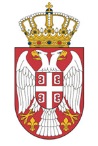 REPUBLIKA SRBIJANARODNA SKUPŠTINAOdbor za obrazovanje, nauku, tehnološki razvoj i informatičko društvo14 Broj : 06-2/410 -1512. oktobar 2015. godineB e o g r a d	Na osnovu člana 70. Poslovnika Narodne skupštineS A Z I V A M27. SEDNICU ODBORA ZA OBRAZOVANjE, NAUKU, TEHNOLOŠKI RAZVOJ I INFORMATIČKO DRUŠTVONARODNE SKUPŠTINEZA ČETVRTAK, 15. OKTOBAR 2015. GODINE, SA POČETKOM  U 12,00 ČASOVAZa ovu sednicu predlažem sledećiD n e v n i    r e d                            -usvajanje zapisnika 26. sednice-Informacija o pritužbama u vezi sa radom visokoškolskih ustanova-organa poslovođenja;Razno.Napomena: materijal za sednicu biće Vam blagovremeno dostavljen.             Sednica će se održati u Domu Narodne skupštine, Trg Nikole Pašića 13, u sali IV.	                                                                            PREDSEDNICA                                                                            	     mr Aleksandra Jerkov, s.r.